Publicado en Madrid el 21/11/2019 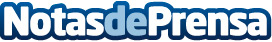 FOCE obtiene un contrato de supervisión técnica en Estados Unidos y abrirá oficina en TexasEE.UU es un mercado de gran atractivo en infraestructuras. El Plan de Transporte de Texas prevé la inversión de 75.000 M$ en 10 añosDatos de contacto:Foce Desarrollos+34 916 139 864Nota de prensa publicada en: https://www.notasdeprensa.es/foce-obtiene-un-contrato-de-supervision_1 Categorias: Internacional Finanzas Logística Oficinas Construcción y Materiales http://www.notasdeprensa.es